Name: ______________________________________       Week of:_________________________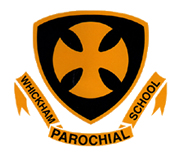 My Chore Chart Reception and Key Stage 1My Reward_____________________________________________________________________ChoreSundayMondayTuesdayWednesdayThursdayFridaySaturdayPick up toys and put them awayPut dirty washing in laundry basket Set the tableMake bedWater plants 